In response to your request, please be advised that we do not provide direct service, and our agency is not an option for use as an address upon your release from the corrections center. We can supply information and referrals to organizations that may assist you upon your release. Enclosed you will find the following related to the King County area:A list of programs and agencies that help those with a prior criminal offense transition back into the community and may help with basic needs: housing, employment, and transitional support.Brochures listing South King County and/or Seattle Emergency Services.Please keep in mind that the resource information being supplied can change at any time. Certain agencies have restrictions based on the nature of the prior offense, read all eligibility instructions carefully before applying. Upon your release, contact us at the number listed above to verify information or if you need additional referrals. You can also access our comprehensive database of social and health service agencies through our website, https://www.crisisconnections.org/get-help/community-resources-online/ using a computer at a local library.Good luck to you! 
King County 211*Note: Services marked with an asterisk (*) are not non-profit or social service agencies. These are private landlords who have informed us that they will consider renting to individuals with criminal convictions.Housing Resources APTFINDER.ORG Website: www.aptfinder.org 
Description: Offers searchable online database of affordable low-income and subsidized housing properties throughout Washington State. Offers search options of Location, Eligibility, Rent Affordability, Amenities, Bedrooms, and Availability (including waiting list length, if applicable). Also designates housing specific to: Seniors, People with disabilities, Families, and Individuals. Includes extensive information on income qualifications for various programs and counties throughout the state. Agency staff do NOT provide referrals or individualized housing locator services. 
Eligibility: Low-income households looking for affordable housing. ARMS AROUND YOU – SAFE HOME TRANSITIONAL HOUSINGWebsite: www.armsaroundyou.org
Phone: 253-302-3231
Days/Hours: M-F: 9am-5pm.
Description: Provides a dormitory style transitional housing program for formerly incarcerated homeless women. On-site case management for one-on-one transitional services.
Eligibility: Formerly Incarcerated homeless women.
To Apply: Call for pre-screening and interview. 
Fees: $650 rent plus $150 non-refundable cleaning fee.CATHOLIC COMMUNITY SERVICES – KATHERINE’S HOUSE Website:  http://ccsww.org/get-help/shelter-homeless-services/katherinesand-ritas-house/ 
Phone: 253-856-7716  
Days/Hours: M-F: 9am-5pm.
Description: Provides alcohol/drug-free transitional housing for women in addiction recovery, with an additional focus on serving those involved with the criminal justice system. Case manager is on-site to assist with probation requirements, employment, permanent housing and comprehensive social needs. Women may stay up to 2 years with Aftercare case management for an additional year. 
Eligibility: Serves homeless women, ages 18 and older, in addiction recovery. Applicants must be sober 30 days prior to receiving services, willing to adjust to group living, must participate in life skills training, and abide by program guidelines. Cannot accept anyone with a sex offense, arson, or manufacturing on their criminal record. Background check required. Enrolled in an Out-Patient Treatment Program. 
To Apply: Call for information about availability and to request a copy of the application; application also available on the website. Referrals accepted from Drug Court, Regional Justice Center, and other treatment providers; self-referrals also accepted. No waitlist is maintained. Referral Preferred but Not Required. 
Fees: Charges 30% of monthly income.CATHOLIC COMMUNITY SERVICES – RITA’S HOUSE Website:  http://ccsww.org/get-help/shelter-homeless-services/katherinesand-ritas-house/ 
Phone: 253-833-5271  
Days/Hours: M-F: 9am-5pm.
Description: Provides alcohol/drug-free transitional housing for women in addiction recovery. Case manager is onsite to assist with probation requirements, employment, permanent housing, and comprehensive social needs. Women may stay up to two years, with aftercare services provided for an additional year.
Eligibility: Homeless women ages 18 and older who are in addiction recovery. Must be clean and sober 30 days prior to receiving services. Must be willing to adjust to group living, participate in life skills training and abide by program guidelines. Cannot except anyone with a sex offense, arson, or manufacturing on their criminal record. Performs background check.
To Apply: Call for information about availability and to request a copy of the application; application also available on website. No waitlist is maintained. Referrals accepted from Drug Court, Regional Justice Center, and other treatment providers; self-referrals also accepted.
Fees: Charges 30% of monthly income.HOUSE OF MERCY MINISTRIES Phone: 206-651-7840 Email: office@hom.church
Description: Offers a faith-based transition program for men who are recovering from substance abuse disorder, homeless, or those being released from prison. The homes are in King, Pierce, Yakima, Whatcom, and Spokane counties. Offers employment assistance through a network of supporting employers and organizations. Also assists residents in fulfilling DOC requirements, obtaining driver's licenses and ID cards, food stamps and public assistance, financial planning, resume preparation and employment resources, and other items necessary for successful re-entry into society. 
Eligibility:  Men only at this time who are recovering addicts, homeless, or being released from prison. Applicants not coming from an institution or monitored medical facility may require a recent negative COVID-19 test. Must cover program fees through employment, public assistance, or DOC Voucher. 
Days/Hours: M-F: 9am-5pm.
To Apply: Obtain an application form online, or via email at office@hom.church 
Fees: No fee to apply; $500 to $700 monthly program fee; varies slightly based on location. Housing:  The program is only offered to men currently.Sex Offenders: Yes  LINK MEN’S RESIDENTIAL PROGRAM Phone: 206-501-4357Days/Hours: M-F: 8am-5pm.Email: mission@ugm.org
Description: Offers a three month to one year clean and sober residential program for homeless men who are employed, wanting to get employment, completing education, obtaining vocational training and moving to housing.
Eligibility:  Homeless men. Must be clean and sober and pass a Urine Analysis and Breathalyzer test. Can serve those with history of sex offenses.
Days/Hours: M-F: 9am-5pm.
To Apply: Call for intake.Fees: None.Sex Offenders: Yes  OTTO’S PLACE   Website: http://www.compasshousingalliance.org/Phone: 206-474-1000Days/Hours: M-F: 9am-4pm.Description: Operates drug and alcohol-free enhanced shelter for single men. Case management is available for all residents. Each client has his own carrel, containing a bed and a locking closet. Operation Sack Lunch staff provide meals for residents. Building has three floors and includes the following: 160 sleeping carrelsCommon spaceDining room Shared bathroomsEligibility:  Single homeless men, ages 18 and older. Must have the goal of obtaining permanent housing. No drugs or alcohol permitted in the facility. Former clients of Compass Housing Alliance transitional housing may be eligible to return. Can serve those with criminal history, except those with convictions of arson or Level 3 sex offense.
To Apply: Visit in person and ask to do an assessment with a housing case manager for a referral. The process of receiving a referral into the program will take at least a few business days and up to 1 week. Most spaces are filled via referrals from the HOPE team or King County Veterans Program.
Fees: None. PIONEER HUMAN SERVICES – TRANSITIONAL RESIDENTIAL RECOVERY HOMES Website: http://pioneerhumanservices.org/housing 
Phone: 206-717-0240
Days/Hours:  M-F: 9am-5pm. 
Description: Offers low-cost drug and alcohol-free transitional housing to those who are having difficulty obtaining housing due to a criminal record or in a treatment program for a substance use disorder. Facilities are conveniently located near bus lines and within walking distance of shopping and other community service providers. Random drug and alcohol tests are required at all facilities. 
Eligibility: Individuals who have been recently incarcerated or those in a treatment program for chemical dependency. Must be committed to a clean and sober lifestyle. Cannot accept those with a history of arson, manufacturing of methamphetamine, or sex offenses. Some units have income-based restrictions. 
To Apply: Download application from specific property on website. Submit application in person to specified address on application. Mail or fax if currently incarcerated. To check availability, email the regional office with the areas of interest. 
Fees: Fees vary by housing facility.WELD SEATTLE   Website: https://weldworks.org/Phone: 206-717-4687 Email: info@weldseattle.org
Days/Hours: M-F: 9am-5pm.Description: Provides transitional housing for individuals who are reintegrating post-prison/jail and willing to actively engage in recovery. The program provides:Clean and sober environmentPathways to employmentRe-integration support and resourcesEligibility:  Those that have formerly been incarcerated. Not able to serve registered felons. Requires two weeks of sobriety before applying.
To Apply: Visit website and fill out interest application. Maintains a waitlist.
Fees: Monthly membership dues: $500. Employment Resources FARESTART’S ADULT PROGRAMSWebsite: http://www.farestart.org
Email: enroll@farestart.orgPhone: 206-787-1502  
Address: 700 Virginia St., Seattle, WA 98101 
Days/Hours: M-F: 8am-3pm for training.
Description: Provides job training, followed by support services to help students secure and maintain employment. Students receive: Training in entry level food service work. Wrap-around case management. Life skills coaching, resume preparation, and job placement services. Eligibility: Focuses on adults who are trying to turn their life around after hardship, including those with a criminal history and people who are experiencing homelessness. Applicants must: Age 18 and over.Experience barriers to employment.Available to train for up to 6 hours a day.Can work in the U. S/Valid employment ID.Resident of King County, Washington.Fully vaccinated for COVID-19. To Apply: Please call for information regarding enrollment.Fees: None.INTERACTION TRANSITION – EMPLOYMENT SERVICESWebsite: https://www.interactiontransition.org/servicesPhone: 206-228-4639
Email: it@interactiontransition.orgAddress: 5300 4th Avenue South Seattle WA 98108
Days/Hours: M-F: 9am-4:30pm.
Description: Helps those with criminal history find employment. Works with employers that support ex-offenders' return to society such as warehouse, manufacturing, recycling, and auto work. Provides information about the job search process including what to expect from employers, offers guidance on choosing a career path based on work history and helps update resumes. Coordinates group meetings as well as case management to connect clients to other community resources.
Eligibility: Individuals recently released from jail or prison as well as those with longstanding barriers to employment related to their criminal record.
To Apply: Call for more information or visit in person. Also outreaches in prisons to connect with prisoners to help them find employment.Fees: None.TRAC ASSOCIATES - EMPLOYMENT SERVICES Address: 16300 Christensen Rd Suite #104, Tukwila, WA 98188 
Phone: 206-574-0863 
Email: info@trac.com 
Days/Hours: M-F, 8am-5pm.Website: http://www.tracassoc.com
Description: Provides employment services, matching employers with job seekers. Services include job readiness workshops, job skills training, job placement services and job retention services. It also offers employer services, including screening of potential applicants, supervisory training, and outplacement services. 
Program Includes: Employment services, Community Jobs Initiative (CJI). Offers paid (minimum wage) internships to job seekers looking to build skills for employment. 
Participants must currently receive TANF cash assistance from DSHS - Community Services Office. 
Provides vocational assessment, internship development, and monitoring and job placement services for adults with disabilities who are referred by DSHS - DVR counselors.Eligibility: Varies by program. Programs may serve low-income adults, people with disabilities, veterans, refugees, or DSHS clients.To Apply: Call to apply.Fees: Fees vary by program; some do not charge fees. WORKSOURCE EMPLOYMENT AND TRAINING SERVICESWebsite: https://www.worksourceskc.org/
Description: Offers individual job search assistance and job preparedness workshops. Provides a list of job openings, computerized job matching system, employer services and phone and computer access for filing employment insurance benefits.
Services may include the following:Case management Job readiness training Career counseling Vocational assessment Individualized job search assistance Job fairsEmployer connections Career development workshops Follow-up services Educational scholarships.Eligibility: No restrictions.To Apply: Visit website to make an appointment with a career coach.Fees: None.CHEMICAL DEPENDENCY ALCOHOLICS ANONYMOUS Website: http://seattleaa.org
Phone: 206-587-2838E-Mail: info@seattlena.org
Days/Hours: Support line is available 24 hours daily. 
Description: Offers 12-step support groups for alcoholics. Includes gender separate meetings, as well as special groups for Native Americans, Spanish speakers, and those who identify as LGBTQ.   Some meetings have interpreters for individuals who are hard of hearing.  Potential members should call to be matched to the nearest group.
Eligibility: Those who desire to quit drinking.
Fees: No dues or fees for AA membership. Donations accepted from AA members only.NARCOTICS ANONYMOUS Website: http://seattlena.org
Phone: 206-790-8888E-Mail: info@seattlena.org
Days/Hours: Support line is available 24 hours daily. Support group meeting times vary with location. 
Description: Facilitates 12-step program support groups and a 24-hour helpline for people who have a desire to stop using drugs. Provides emotional support and peer-in-recovery counseling to help people with substance use disorders deal with feelings and share experiences. Recovery literature is available free at meetings. All NA meetings should be friendly to individuals that are on opiate replacement medications such as suboxone and methadone. Meetings available in Bellevue, Bothell, Burien, Edmonds, Kirkland, Lynnwood, Redmond, Seattle, and Shoreline.
Eligibility: Meetings are open to anyone who has a desire to stop using drugs.  Most meetings are open to the general public. 
Fees: None.  Donations are accepted from members only.NEVER USE ALONE – OVERDOSE PREVENTATIONWebsite: https://neverusealone.com/
Phone: 800-484-3731E-Mail: contact@neverusealone.com
Days/Hours: 24 hrs. daily 
Description: Operates a national hotline where people about to use substances and potentially overdose can call. If the caller stops responding, the operator will reach out to EMS to go out to a caller's location to help.
Eligibility: No restrictions. 
Fees: None.WASHINGTON RECOVERY HELP LINE Website: http://www.warecoveryhelpline.org 
Phone: 866-789-1511 E-Mail: recovery@crisisconnections.org
Days/Hours: 24 hrs. daily 
Description: Operates a statewide 24-hour behavioral health helpline for those dealing with substance use disorder, problem gambling or mental health. Assists callers in connecting to state funded mental health, problem gambling and substance abuse treatment providers. Provides referrals to assist callers in connecting with privately funded chemical dependency treatment providers. 
Eligibility: Washington State Residents. To Apply: Call. 
Fees: No charge. SUPPORT SERVICES ARMS AROUND YOU – RE-ENTRY RESOURCESWebsite: www.armsaroundyou.org
Phone: 253-302-3231
Days/Hours: M, T, Th, F: 9am-2pm.
Description: Provides re-entry support and navigation to a host of resources for those that are formerly incarcerated. 
Eligibility: Formerly Incarcerated individuals.Fees: None.BELLEVUE COLLEGE – JUSTICE INVOLVED PROGRAMWebsite: https://www.bellevuecollege.edu/mcs/justice-involve-returning-citizens-post-prison-education-program
Phone: 425-564-2423E-Mail: reentry@bellevuecollege.edu
Days/Hours: M-F: 8am-5pm.
Description: Helps formerly incarcerated people transition successfully into college. Connects students to essential services. Provides supportive guidance as students make progress through their academic journey, and successfully exit into the labor force. Offers: Pre- and post-release assistance Entry application guidance College system orientation and navigation Financial aid coaching Academic program exploration  Career exploration  Class registration MentoringEligibility: People who are currently or previously incarcerated and who are interested in attending college.To Apply: Call or email for more information.Fees: None.BANK ON–SEATTLE/KING COUNTY Website: www.everyoneiswelcome.org
Description:  Connects people with affordable checking, savings, credit and financial education opportunities. The program features a low opening deposit requirement, no monthly minimum balance, no (or low) monthly minimum fee, free ATM or debit card, savings account, direct deposit, online banking (if available) and programs that encourage savings.   Participating institutions will:   Accept Mexican Matricula Consular card as primary ID and will accept an ITIN in lieu of a Social Security number.   Open accounts for people on ChexSystems if the activity is more than six months old, except for internal fraud or restitution policies. Some banks will open accounts for people on ChexSystems with activity present within the last six months, on a case-by-case basis. Provide clear, written explanation of Bank On Seattle-King County program.   Refer customers to financial education.   Eligibility: No restrictions. Visit the website for more information. FREEDOM PROJECT – RE-ENTRY SUPPORTWebsite: https://freedomprojectwa.org/reentry-support/ 
Phone: 206-231-1386 E-mail: reentry@freedomprojectwa.org
Days/Hours: Office hours vary.
Description: Provides reentry services including: - Peer allies - Housing search assistance - Job connections - Education - Legal services - Transportation - Weekly phone conference call for people transitioning from incarceration - Monthly community circle for people who are formerly incarcerated and people who have never been incarcerated to support each other and connect - Nonviolent communication training, practice and leadership development.
Eligibility: No restrictions.
To Apply: Email for more information.
Fees: None. KING COUNTY 211 – SCREENING FOR CIVIL LEGAL ASSISTANCEPhone: 211 or 1-800-621-4636Days/Hours: M-F: 9am-5pmDescription: King County 211 coordinates with various legal agencies in King County to screen callers and refer them to specific legal consultation services. These agencies do not provide direct legal representation or assistance with criminal cases. However, they can provide legal advice and guidance on a variety of legal issues including family law, public benefits, denial of housing due to a prior criminal record, and debt collection assistance regarding legal financial obligations. 
To Apply: Call for a legal screening.SOLANUS CASEY CENTER Website: http://www.ccsww.org/site/PageServer?pagename=homeless_solanuscaseycenter 
Phone: 206-223-0907 
Address: 804 9th Ave, Seattle, WA 98104 
Days/Hours: M-Th: 1pm-4pm.
Description: Offers drop-in hospitality, advocacy, telephone use, resource information, and limited WA State ID and birth certificate application assistance. Limited Spanish translation available by phone. 
Eligibility: Serves anyone in need, including those with a sex offense. Primarily serves residents with low-income, no income, those who are homeless, unemployed and individuals released from prison. 
To Apply: Call or visit in person. 
Fees: No charge.TENANT SCREENING REPORT – MOCO INC.* Website: https://www.myscreeningreport.com/services/applicants/
Phone: 1-877-701-0044E-Mail: service@myscreeningreport.com
Days/Hours: Phone: M-F: 8am-5pm, Sa: 10am-4pm, Su: 12pm-4pm. Description: Provides a comprehensive reusable tenant screening report. Report is valid for 30 days after production which contains credit, criminal, eviction, employment, and rental history. Report may not be accepted by all landlords, but Moco Inc. will answer questions on how to use the report. 
To Apply: Call or visit website, 24 hours daily.
Fees: Varies by report.WASHINGTON STATE DEPARTMENT OF HEALTH – SEX OFFENDER TREATMENT DIRECTORY Website: https://doh.wa.gov/licenses-permits-and-certificates/professions-new-renew-or-update/sex-offender-treatment-provider/sotp-directory 
Phone: 360-236-4700 	E-Mail: hsqa.csc@doh.wa.gov
Days/Hours: M-F: 9am-5pm.
Description: Provides a directory of professionals who are certified to provide sex offender treatment in Washington State. 
To Apply: Call, e-mail, or visit our website. TEMPORARY MAILING ADDRESS BALLARD FOOD BANKWebsite: http://www.ballardfoodbank.org Phone: 206-789-7800 
Address: 1400 NW Leary Way, Seattle, WA, 98107 
Days/Hours: M: 10am-3:45pm. T, Th: 10am-6:45pm. W: 10am-1:45pm. 
To Apply: Visit in person during office hours to set up a file. Mail Assistance: Must file address information with the post office. Must show Valid ID to pick up mail. Primarily serves homeless clients. COMPASS HOUSING ALLIANCE – CSO Phone: 206-474-1600
Address: 77 S Washington St, Seattle, WA, 98104 
Days/Hours: M-F: 9am-4pm. 
To Apply: Clients do not need to pre-register for mail service. General mail held for 2 weeks. Provides mail service for anyone needing a local address for receipt of mail. Visit in person.ST. VINCENT DE PAUL OF SEATTLE/KING COUNTY – FOOD AND CLOTHING BANK Website: http://svdpseattle.org/our-services/food-bank/ 
Phone: 206-767-9975
Address: 5972 4th Ave S, Seattle, WA, 98108 
Days/Hours: T, Th, F: 11am-2pm. W: 12pm-2pm.
To Apply: Food pantry will collect mail for homeless guests who have no other address or PO Box. Mail can be picked up on Tuesdays, Thursdays, Fridays and Wednesdays during normal pantry hours.   Clients must first register by signing our SVDP Mail service agreement before forwarding any mail to the temporary mailing address.   Mail can only be held for up to 10 business days.Voting Rights: Anyone with a prior record no longer under DOC supervision has the same voting rights as all other citizens and has the right to participate in all local, state, and national elections. Q: Am I eligible to Vote? A: If you answer yes to the following statements, you are eligible to vote: I am a US citizen. I will be at least 18 years old by Election Day. I am a legal resident and have a registered address in Washington State that has been active for 30 days prior to the election. I am no longer in prison or living in community custody under the authority of the DOC. To verify your conviction status to determine voter eligibility, please contact the Washington State Department of Corrections at (360)-725-8213 (M-F, 8am-5pm). Three ways to Register:Option 1 – Online Step 1: Make sure you have a current Washington State driver’s license or Washington State ID card. 
Step 2: Visit the Washington Secretary of State’s Website 24 hours a day. https://www.sos.wa.gov Option 2 – By Mail  Step 1: Pick up a voter registration form online at kingcounty.gov/elections, over the phone at 1-800-325-6165, or in-person at certain public library or Department of Licensing locations. Step 2: Fill out your voter registration form, complete with mailing address. Step 3: Return your voter registration form to King County Elections; see address below. Option 3 – In Person  Step 1: Visit the King County Administration Building or King County Elections; see addresses below. King County Elections 
919 SW Grady Way, Suite 100 
Renton, WA, 98057 King County Administration Building 500 4th Avenue Room #440 
Seattle, WA 98104 Voting Rights Violation Reporting: Website: https://www.justice.gov/crt/complaint/votintake/index.phpPhone: 1-855-856-1247 E-Mail:  Voting.Section@usdoj.govDays/Hours: 24 hours dailyReport Violations: Call or use complaint form on website. U.S. Department of Justice investigates complaints of Intimidation, Coercion, or Threats made against anyone Voting or Attempting to vote.Works to ensure that every eligible voter can participate in elections to the full extent that federal law provides. 
Complaints related to disruption at a polling place should always be reported immediately to local election officials (including officials in the polling place). 
Complaints related to violence, threats of violence or intimidation at a polling place should be reported immediately to local police authorities by calling 911. 
They should also be reported to the U.S. Department of Justice after local authorities have been contacted.Last updated: 6/13/2024.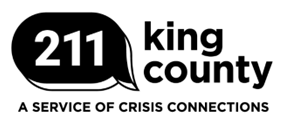 Phone Hours: M-F: 9am-5pm
Chat Hours: M-F: 9am-5pm Live Text: M-F: 9am-5pm Automated Text: 24/7www.search.wa211.orgTo access our live chat service, click on the speech bubble and/or click the ‘Chat’ link.King County 211:Dial: 211 or 206-461-3200Toll Free 1-800-621-4636Dial 711 for Relay ServicesLive text: 898211, text your zip codeAutomated text: 898211, text "WAOD"211kingcounty.org988 Suicide & Crisis LifelineDial: 988 or 800-273-8255Dial 711 for Relay Service988lifeline.org24 Hour Crisis Line:Dial: 206-461-3222  Toll-Free 1-866-427-4747Dial 711 for Relay ServicesCrisisConnections.org